OSNOVNA ŠKOLA GUSTAVA KRKLECA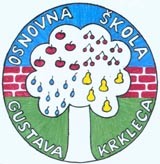 ZAGREB, B. MAGOVCA 103Telefon: 01/6659-170Fax: 01/6659-172E-mail: ured@os-gkrkleca-zg.skole.hrKLASA: 600-04/22-03/6URBROJ: : 251-168/01-23-2Zagreb, 24. srpnja 2023. godineNa temelju članka 10. st. 12. Zakona o pravu na pristup informacijama (Narodne novine, broj 25/13, 85/15 i 69/22) objavljuje se	SKRAĆENI ZAPISNIK 26. sjednice Školskog odbora održane u četvrtak 24. srpnja 2023. godine s početkom u 9,00 sati. DNEVNI RED:Verifikacija zapisnika 25. sjednice Školskog odbora održane 29. lipnja 2023. godinePolugodišnji financijski obračun OŠ Gustava Krkleca za 2023. godinuPolugodišnji financijski izvještaj o izvršenju financijskog plana OŠ Gustava Krkleca za 2023. godinuZakup prostoraRadni odnosiNabava udžbenikaRaznoDnevni red je jednoglasno prihvaćen.	      Ad 1.Zapisnik  25. sjednice Školskog odbora je usvojen.	     Ad 2.Polugodišnji financijski obračun OŠ Gustava Krkleca za 2023. godinu su članovi Školskog odbora primili na znanje.	    Ad 3. Članovi Školskog odbora jednoglasno donijeli odluku kojom donose Polugodišnji financijski izvještaj o izvršenju financijskog plana OŠ Gustava Krkleca za 2023. godinu.	Ad 4. Članovi Školskog odbora su jednoglasno dali svoju suglasnost na korištenje školskog prostora sljedećim korisnicima OK MEDICINAR TRNJE, FLOOR FITNESS, MALI INŽENJERI, RK DINAMO, EVA HERCEG prema raspoloživosti termina.	Ad 5.Članovi Školskog prostora razmotrili su zahtjev Aleksandre Minčić i donijeli odluku kojom daju suglasnost na sporazumni raskid radnog odnosa.                                                     Ad 6.Članovi Školskog odbora razmotrili su pristigle ponude te su donijeli odluku kojom daju svoju suglasnost na odabir ekonomski najpovoljnije ponude za nabavu udžbenika izdavačkih kuća Profil Klett, Školska knjiga d.o.o., Naklada Ljevak d.o.o, Alfa d.o.o. ponuditelja Ekupi d.o.o.                                                        Ad 7.Ravnateljica je izvijestila članove Školskog odbora kako je uslijed nevremena 19. srpnja 2023. značajno oštećen dio krova na južnom dijelu škole. Također je oštećena i ograda te rasvjetne lampe. Šteta je prema uputama prijavljena nadležnim institucijama i osiguravajućoj kući. Prikupljaju se ponude za izvedbu radova te će po potrebi biti zatražena suglasnost Školskog odbora na odabir ponude.Ravnateljica je zahvalila na pomoći spremačicama i domaru, bivšim učenicima, majci Dedaj te gospodinu Joksimoviću koji su pritekli u pomoć.Sjednica Školskog odbora je završila s radom u 10 sati i 15 minuta.Zapisničar:					 Predsjednica Školskog odbora:Maja Mikec					 Lidija Župan